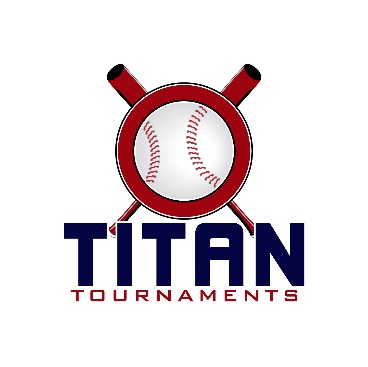 Thanks for playing ball with Titan!Roster and Waiver Forms must be submitted to the onsite director upon arrival and birth certificates must be available on site.Lamar Murphy Park – 180 IW Davis Rd, Jefferson, GADirector: Allen (770)-895-5094Entry Fee: $365 – Ages 9U, 10U, 11U, 12UEntry Fee: $375 – Ages 13U, 16USanction Fee: $35 if unpaid in 2022Admission: $7 Per Spectator Per DayCoaches: 3 Passes Per Team Per DayPlease check out the how much does my team owe document.Format: 2 Seeding Games & Single Elimination Bracket PlayPlease refer to pages 14-15 of our rule book for seeding procedures.
The on deck circle is on your dugout side. If you are uncomfortable with your player being that close to the batter, you may have them warm up further down the dugout, but they must remain on your dugout side.
Headfirst slides are allowed, faking a bunt and pulling back to swing is not allowed.
Runners must make an attempt to avoid contact, but do not have to slide.
Warm Up Pitches – 5 pitches between innings or 1 minute, whichever comes first.
Coaches – one defensive coach is allowed to sit on a bucket or stand directly outside of the dugout for the purpose of calling pitches. Two offensive coaches are allowed, one at third base, one at first base.
Offensive: One offensive timeout is allowed per inning.
Defensive: Three defensive timeouts are allowed during a seven inning game. On the fourth and each additional defensive timeout, the pitcher must be removed from the pitching position for the duration of the game. In the event of extra innings, one defensive timeout per inning is allowed.
An ejection will result in removal from the current game, and an additional one game suspension. Flagrant violations are subject to further suspension at the discretion of the onsite director.9U Seeding Games - Saturday9U Bracket Games - Sunday10U Seeding Games - Saturday10U Bracket Games - Sunday10U Bracket Games - Sunday11U Seeding Games - Sunday11U Bracket Games - Sunday12U Seeding Games - Saturday12U Sunday Bracket Play13U Seeding Games – Saturday
13U Sunday Bracket Play16U Seeding Games - Saturday16U Bracket Games - SaturdayTimeFieldGroupTeamScoreTeam12:305SeedingAthens Elite0-16Fielder’s Choice2:155SeedingAthens Elite2-12Archer Select4:005SeedingFielder’s Choice11-0Five Star Generals (Brown)5:455SeedingArcher Select8-13Five Star Generals (Brown)TimeFieldGroupTeamScoreTeam9:305BracketGame 11 Seed
Fielder’s Choice19-34 Seed
Athens Elite11:155BracketGame 22 Seed
Five Star6-23 Seed
Archer Select1:00
90min gm5BracketChampionshipWinner of Game 1
Fielder’s Choice4-5Winner of Game 2
Five StarTimeFieldGroupTeamScoreTeam9:005SeedingStripers MV3-4Ambush10:455SeedingStripers MV7-6NE GA Goats12:304SeedingBullpen Diamond Knights7-4Ambush2:154SeedingGeorgia Assault5-8NE GA Goats4:004SeedingBullpen Diamond Knights16-1North GA Blaze5:454SeedingGeorgia Assault2-14South Fork Sluggers7:304SeedingNorth GA Blaze1-8South Fork SluggersTimeFieldGroupTeamScoreTeam9:304SilverGame 14 Seed
Ambush5-77 Seed
North GA Blaze11:154SilverGame 25 Seed
NE GA Goats11-56 Seed
GA Assault1:00
90min gm4SilverChampionshipWinner of Game 1
North GA Blaze1-8Winner of Game 2
NE GA GoatsTimeFieldGroupTeamScoreTeam2:455GoldGame 12 Seed
Bullpen Diamond Knights8-73 Seed
Stripers MV4:305GoldChampionshipWinner of Game 1
Bullpen Diamond Knights9-81 Seed
South Fork SluggersTimeFieldGroupTeamScoreTeam9:301SeedingGBSA5-4GA Cannonballers9:302SeedingWalton Mavericks12-0Lanier Longhorns11:151SeedingGBSA8-9Walton Mavericks1:001SeedingGA Cannonballers13-6Lanier LonghornsTimeFieldGroupTeamScoreTeam2:451BracketGame 11 Seed
Walton Mavericks8-44 Seed
Lanier Longhorns4:301BracketGame 22 Seed
GBSA1-83 Seed
GA Cannonballers6:151BracketChampionshipWinner of Game 1
Walton Mavericks2-7Winner of Game 2
GA CannonballersTimeFieldGroupTeamScoreTeam9:001TitanHomer Hawks12-2GA Rangers9:003TitanVelo Factory – Payne2-3Horsemen9:004TitanWest Jackson All Stars6-14Buford Elite 12U10:451TitanHomer Hawks1-15Horsemen10:454TitanWest Jackson All Stars1-12GA Rangers12:301TitanVelo Factory – Payne9-0Buford Elite 12U2:151SpartanJones County All Stars9-8Jersey Boys4:001SpartanJones County All Stars7-4Team Bullpen 12U5:451SpartanJersey Boys6-6Grayson Rams7:301SpartanTeam Bullpen 12U5-8Grayson RamsTimeFieldGroupTeamScoreTeam3:004Gold
Game 1Spartan 2 Seed
Grayson Rams5-2Titan 3 Seed
GA Rangers5:003Gold
Game 2Spartan 1 Seed
Jones County All Stars2-5Titan 2 Seed
Velo Factory – Payne5:004Gold
Game 3Winner of Game 1
Grayson Rams2-4Titan 1 Seed
Horsemen6:454Gold
ChampionshipWinner of Game 2
Velo Factory – Payne3-9Winner of Game 3
Horsemen9:303Silver
Game 1Spartan 4 Seed
Team Bullpen 12U13-4Titan 6 Seed
West Jackson All Stars11:152Silver
Game 2Spartan 3 Seed
Jersey Boys8-7Titan 5 Seed
Homer Hawks11:153Silver
Game 3Winner of Game 1
Team Bullpen 12U5-6Titan 4 Seed
Buford Elite 12U1:00
90min gm3Silver
ChampionshipWinner of Game 2
Jersey Boys6-7Winner of Game 3
Buford Elite 12UTimeFieldGroupTeamScoreTeam11:003SeedingRawlings GA Prospects4-10Prime Baseball12:553SeedingRawlings GA Prospects0-12MGA Wolfpack2:503SeedingGwinnett Stripers6-19Prime Baseball4:453SeedingMGA Wolfpack13-0Bulls6:403SeedingGwinnett Stripers15-5BullsTimeFieldGroupTeamScoreTeam1:002BracketGame 14 Seed
Rawlings GA Prospects15-95 Seed
Bulls2:553BracketGame 22 Seed
Prime Baseball4-103 Seed
Gwinnett Stripers2:552BracketGame 3Winner of Game 1
Rawlings GA Prospects1-161 Seed
MGA Wolfpack4:502BracketChampionshipWinner of Game 2
Gwinnett Stripers2-14Winner of Game 3
MGA WolfpackTimeFieldGroupTeamScoreTeam9:002SeedingElite Diamondbacks1-4Monroe Hurricanes10:552SeedingMountain Tribe0-13Monroe Hurricanes12:502SeedingElite Diamondbacks9-1Jokers2:452SeedingMountain Tribe8-13JokersTimeFieldGroupTeamScoreTeam4:402BracketGame 11 Seed
Monroe Hurricanes5-44 Seed
Mountain Tribe6:352BracketGame 22 Seed
Elite Diamondbacks4-03 Seed
Jokers8:302BracketChampionshipWinner of Game 1
Monroe Hurricanes3-0Winner of Game 2
Elite Diamondbacks